THANKSGIVING PROJECT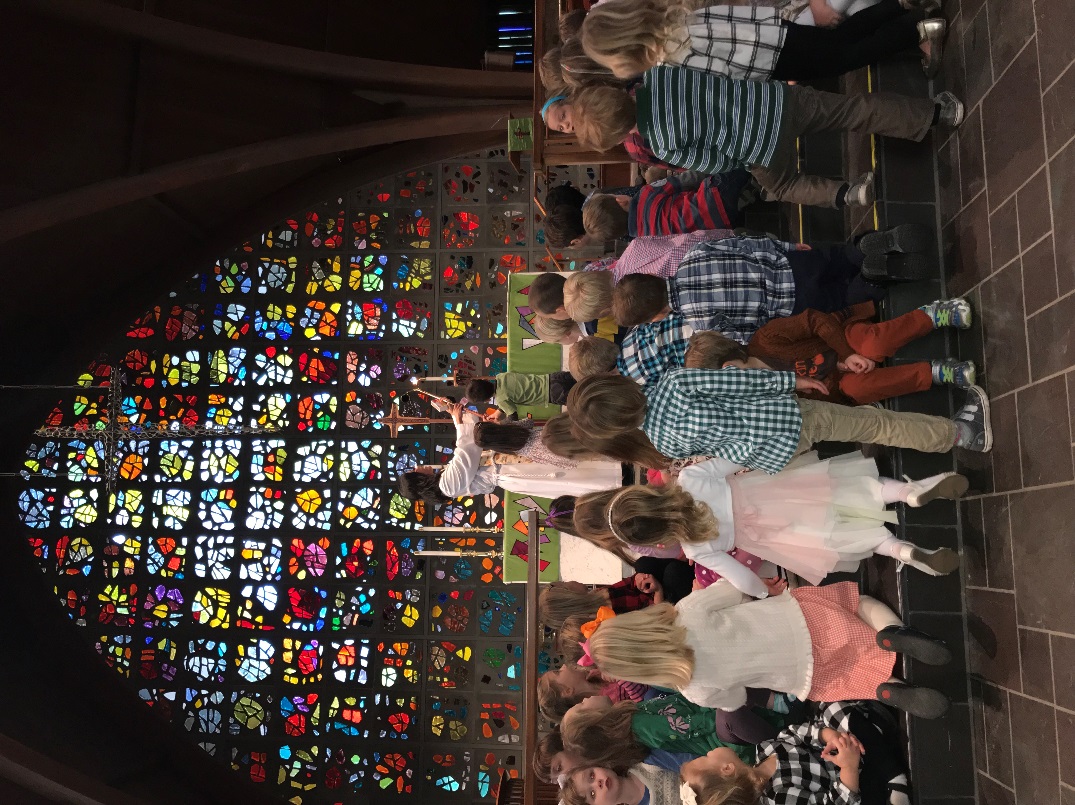 As part of our continued outreach, the Parish Day School children are asked to bring a special food item, as indicated below, to our Thanksgiving service on Tuesday, November 21 at 9:15 am.  The food collected will be distributed to the Govans’ CARES Food Pantry.  The meaning of the donation will be discussed in light of the Thanksgiving holiday.  If you are unable to donate the assigned item, any non-perishable, canned or boxed food will be gratefully accepted.2sBoxed Biscuit/Muffin/Pie/Corn Bread Mix Hooper 3 Day 3sCanned/Boxed Gravy and/or Cream of Mushroom SoupLibby 5 Day 3sCanned Pumpkin Loeb Pre-kInstant Mashed PotatoArrup Pre-kBox/Bag Stuffing MixKindergartenCanned Vegetable- green beans, corn, sweet potato, Pre-firstCanned Cranberry Sauce